A vándorló tükörtojás 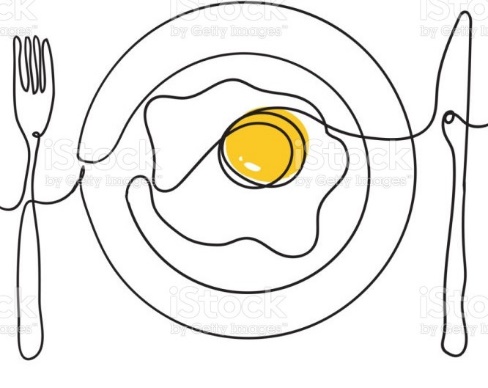 Nevezd meg a következő egyszerű tojásételeket!Hosszan főzzük forró vízben a tojást:……………………….A tojást felverjük, így sütjük meg:……………………………Rövid ideig főzzük forró vízben:………………………………Az egész tojást serpenyőbe ütve melegítjük, a fokozatos megszilárduló fehér rész körbeveszi a domború sárgát:………………………..TOTÓMelyik nyelven „sunny side up egg” a tükörtojás neve?francia     b. portugál     c. angolMit jelent a „sunny side up” kifejezés?fényes oldalával felfelé forduló tojásnapos oldalával felfelé forduló tojás napos oldalával lefelé forduló tojásMelyik nyelvből fordítottuk le szó szerint a tükörtojás elnevezést?belga     b. német      c. franciaHogyan vándorolt a nyelvek között a tükörtojás elnevezés, míg eljutott hozzánk?belga > francia > német > magyarnémet > belga > francia > magyarfrancia > belga > német > magyarMiért a tükör elnevezés terjedt el a népszerű tojásétel megnevezésére? (Kettő is jó.)A sülő tojásfehérje csillogásáról.A tükörtojás visszatükrözte a környezetét.A sárga részt kör alakban vette körül a fehér, ilyen volt a korabeli tükrök formája.Miből készültek a legkorábbi tükrök? (Kettő is jó.)ezüst      b. réz      c. üvegMiért lettek kör vagy ovális formájúak a korai tükrök?Ez volt a divatos akkoriban.Ezt a formát volt legkönnyebb előállítani.Ez jobban hasonlított az arc formájához.Ki dolgozik az Ovális Irodában?a. pápa       b. az USA elnöke      c. George WashingtonMelyik nyelvből vette át a magyar nyelv a tükör szót?német       b. török      c. franciaMit nem jelentett ebben a nyelvben tükör szó?körforgás     b. körte     c. körmozgásRajzold le, milyen volt a szöveg szerint a Hófehérke mese régi illusztrációiban a gonosz mostoha tükre?A feladatok a Szitakötő folyóirat 55. számában Z. Karvalics László „A vándorló tükörtojás” című írásához készültek.